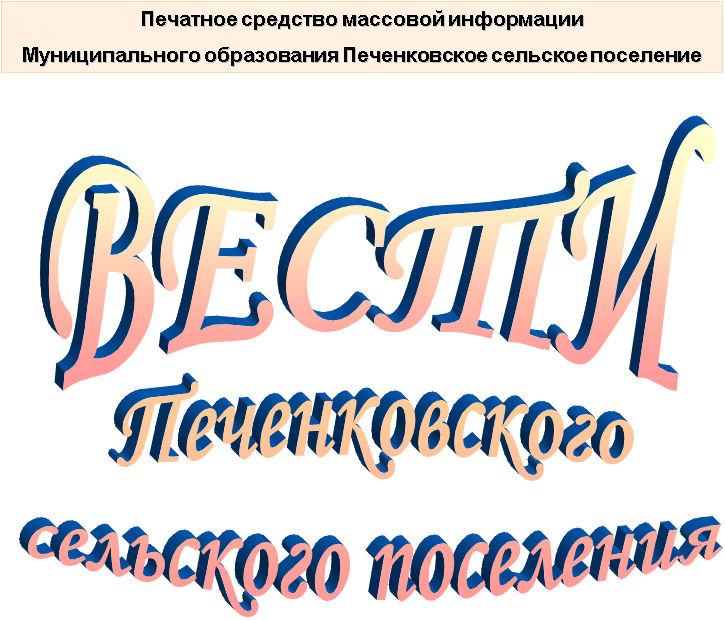                                                                 СОВЕТ ДЕПУТАТОВ                                                            ПЕЧЕНКОВСКОГО СЕЛЬСКОГО ПОСЕЛЕНИЯРЕШЕНИЕ                                               от  28.12.2023      № 37                                                                                                                                                                          О   внесении   изменений     и    дополненийв решение Совета депутатов Печенковскогосельского   поселения   от     27.12.2022 №24«О бюджете муниципального образования Печенковское сельское поселение на 2023 год и на плановый период 2024 и 2025 годов» (в редакции решений Совета депутатов Печенковского сельского поселения от 30.03.2023 №11, от 26.06.2023 №19)       Руководствуясь Федеральным законом от 06.10.2003 № 131- ФЗ «Об общих принципах организации местного самоуправления в Российской Федерации», статьей 92.1 Бюджетного кодекса Российской Федерации, Уставом муниципального образования Печенковское сельское поселение (новая редакция), Совет депутатов Печенковского сельского поселения     РЕШИЛ: I. Внести в решение Совета депутатов Печенковского сельского поселения от 27.12.2022 №24 «О бюджете муниципального образования Печенковское сельское поселение на 2023 год и на плановый период 2024 и 2025 годов» (в редакции решений Совета депутатов Печенковского сельского поселения от 30.03.2023 №11,от 26.06.2023 №19) следующие изменения:1. пункт 1 статьи 1 изложить в следующей редакции:    «Статья 1.Утвердить основные характеристики бюджета муниципального образования Печенковское сельское поселение на 2023 год (далее по тексту «местный бюджет»):1)общий объем доходов местного бюджета в сумме 14988,3тыс.рублей,в том числе объем безвозмездных поступлений в сумме 13040,2тыс.рублей, из которых  объем получаемых межбюджетных трансфертов в сумме 13040,2тыс.рублей;2) общий объем расходов местного бюджета в сумме 15795,2тыс.рублей;3) дефицит местного бюджета в сумме 806,9 тыс.рублей, что составляет  41,4%  от утвержденного общего годового объема доходов местного бюджета без учета утвержденного объема безвозмездных поступлений».	2.  в пункте 1 статьи 9  цифру «9070,4» заменить цифрой «9883,2»;            3. в статье 14 цифру «21,302» заменить цифрой «26,001»	4.  в статье 15 цифру «10074,7» заменить цифрой «10915,1»;            5. в статье 16  цифру «174,7» заменить цифрой «170,3»	6.  в статье 20 цифру «14627,7» заменить цифрой  «15795,2».            7. приложение 1 изложить в следующей редакции:                                                                                                                Приложение  1                                                                                            к  решению Совета  депутатов                                                                                        Печенковского сельского поселения                                                                                       «О бюджете муниципального образования                                                                                      Печенковское сельское поселение на 2023 год                                                                                        и на   плановый период 2024 и 2025 годов»                                                                                     от 27.12.2022  № 24 (в редакции решений                                                                                     Совета депутатов Печенковского сельского                                                                                поселения от 30.03.2023 №11,от 26.06.2023 №19)Источники финансирования дефицита местного бюджета на 2023год                                                                                                             ( рублей)8. приложение 5 изложить в следующей редакции:                                                                                                       Приложение  5                                                                                         к  решению Совета  депутатов                                                                                        Печенковского сельского поселения                                                                                      «О бюджете муниципального образования                                                                                      Печенковское сельское поселение на 2023 год                                                                                        и на   плановый период 2024 и 2025 годов»                                                                                       от 27.12.2022  № 24  (в редакции решений                                                                                     Совета депутатов Печенковского сельского                                                                               поселения от 30.03.2023 №11; от 26.06.2023 №19)Прогнозируемые безвозмездные поступленияв местный   бюджет на 2023 год                                                                                                                                             (рублей)9. приложение 7 изложить в следующей редакции:                                                                                                                                Приложение 7                                                                 к  решению Совета  депутатов                                                                Печенковского сельского поселения                                                                «О бюджете муниципального образования                                                                 Печенковское сельское поселение на 2023 год                                                                  и на   плановый период 2024 и 2025 годов»                                                                от 27.12.2022  № (в редакции решений                                                                Совета депутатов Печенковского сельского                                                                 поселения от 30.03.2023 №11,от 26.06.2023 №19)Pаспределение бюджетных ассигнований  по разделам, подразделам, целевым статьям (муниципальным программам и  непрограммным направлениям деятельности), группам( группам и подгруппам)  видов расходов классификации расходов бюджетов на 2023 год                                                                                                                                            рублей10. приложение 9 изложить в следующей редакции:                                                                                  Приложение  9                                                                                                                                                                                                                                                                                                     к  решению Совета  депутатов                                                                Печенковского сельского поселения                                                                «О бюджете муниципального образования                                                              Печенковское сельское поселение на 2023 год                                                                  и на   плановый период 2024 и 2025 годов»                                                               от 27.12.2022  № 24 (в редакции решений                                                               Совета депутатов Печенковского сельского                                                                поселения от 30.03.2023 №11,от 26.06.2023 №19)Распределение бюджетных ассигнований  по целевым статьям (муниципальным  программам и  непрограммным направлениям деятельности), группам (группам и подгруппам)  видов расходов классификации расходов бюджетов на 2023 годрублей11. приложение 11 изложить в следующей редакции:                                                                                Приложение  11                                                                                                                                                                                                                                                                                                 к  решению Совета  депутатов                                                                Печенковского сельского поселения                                                                «О бюджете муниципального образования                                                                 Печенковское сельское поселение на 2023 год                                                                  и на   плановый период 2024 и 2025 годов »                                                              от 27.12.2022  № 24 (в редакции решений                                                               Совета депутатов Печенковского сельского                                                           поселения от 30.03.2023 №11,от26.06.2023 №19)Ведомственная структура расходов местного бюджета (распределение бюджетных ассигнований по главным распорядителям бюджетных средств, разделам, подразделам, целевым статьям (муниципальным  программам и  непрограммным направлениям деятельности), группам (группам и подгруппам)  видов расходов классификации расходов бюджетов) на 2023 год                                                                                                                                                  рублей12. приложение 13 изложить в следующей редакции:                                                                            Приложение  13                                                                                                                                                                                                                                                                                                 к  решению Совета  депутатов                                                                Печенковского сельского поселения                                                               «О бюджете муниципального образования                                                              Печенковское сельское поселение на 2023 год                                                                и на   плановый период 2024 и 2025 годов»                                                              от 27.12.2022  № 24 (в редакции решений                                                               Совета депутатов Печенковского сельского                                                                     поселения от 30.03.2023 №11,от 26.06.2023 №19)Pаспределение бюджетных ассигнований   по муниципальнымпрограммам и непрограммным направлениям деятельности на 2023 год                                                                                                                                                        рублей13. Статью 22 изложить в следующей редакции:«Статья 22.      Установить, что из бюджета муниципального образования «Велижский район» предоставляется межбюджетные трансферты на осуществление полномочий по использованию дорожного фонда, установленных Решением Велижского районного Совета депутатов от 24.12.2013 №79 «О дорожном фонде муниципального образования «Велижский район»:на 2023 год в сумме 199900 рублей 00 копеек;на 2024 год в сумме 0 рублей 00 копеек;на 2025 год в сумме 0 рублей 00 копеек»14.Дополнить решение статьей 23 следующего содержания:«Статья 23.Настоящее решение Совета депутатов Печенковского сельского поселения вступает в силу с 1 января 2023 года».2. Данное решение вступает в силу со дня его подписания Главой муниципального образования Печенковское сельское поселение, подлежит опубликованию в печатном средстве массовой информации муниципального образования Печенковское сельское поселение «Вести Печенковского сельского поселения»  и размещению на официальном сайте муниципального образования Печенковское сельское поселение в информационно-телекоммуникационной сети «Интернет».Глава муниципального образованияПеченковское сельское поселение                                                 Р.Н.Свисто 18  декабря 2023 в 15 часов, в здании Администрации Печенковского сельского поселения, прошли публичные слушания по проекту бюджета муниципального образования Печенковское сельское поселение на 2024 год и плановый период 2025 и 2026 годов.     Принято решение:   1. Одобрить   проект  бюджета  муниципального образования  Печенковское сельское поселение  на  2024 год и плановый период 2025 и 2026 годов.;  2. Рекомендовать Совету депутатов Печенковского сельского поселения принять проект  бюджета муниципального образования  Печенковское сельское поселение  на 2024 год и плановый период 2025 и 2026 годов. КодНаименование кода поступлений в бюджет, группы, подгруппы, статьи, подстатьи, элемента, подвида, аналитической группы вида источников финансирования дефицитов бюджетовСумма12301 00 00 00 00 0000 000ИСТОЧНИКИ ВНУТРЕННЕГО ФИНАНСИРОВАНИЯ ДЕФИЦИТОВ БЮДЖЕТОВ806899,9401 02 00 00 00 0000 000Кредиты кредитных организаций в валюте Российской Федерации001 02 00 00 00 0000 700Привлечение кредитов от кредитных организаций в валюте Российской Федерации001 02 00 00 10 0000 710Привлечение сельскими поселениями кредитов от кредитных организаций в валюте Российской Федерации001 02 00 00 00 0000 800Погашение кредитов, предоставленных кредитными организациями в валюте Российской Федерации001 02 00 00 10 0000 810Погашение сельскими поселениями кредитов от кредитных организаций в валюте Российской Федерации001 03 00 00 00 0000 000Бюджетные кредиты из других бюджетов бюджетной системы Российской Федерации001 03 01 00 00 0000 000Бюджетные кредиты из других бюджетов бюджетной системы Российской Федерации в валюте Российской Федерации001 03 01 00 00 0000 700Привлечение бюджетных кредитов из других бюджетов бюджетной системы Российской Федерации в валюте Российской Федерации001 03 01 00 10 0000 710Привлечение кредитов из других бюджетов бюджетной системы Российской Федерации бюджетами сельских поселений в валюте Российской Федерации001 03 01 00 00 0000 800Погашение бюджетных кредитов, полученных из других бюджетов бюджетной системы Российской Федерации в валюте Российской Федерации001 03 01 00 10 0000 810Погашение бюджетами сельских поселений кредитов из других бюджетов бюджетной системы Российской Федерации в валюте Российской Федерации001 05 00 00 00 0000 000Изменение остатков средств на счетах по учету средств бюджетов806899,9401 05 00 00 00 0000 500Увеличение остатков средств бюджетов-14988279,7101 05 02 00 00 0000 500Увеличение прочих остатков средств бюджетов-14988279,7101 05 02 01 00 0000 510Увеличение прочих остатков денежных средств бюджетов-14988279,7101 05 02 01 10 0000 510Увеличение прочих остатков денежных средств бюджетов сельских поселений-14988279,7101 05 00 00 00 0000 600Уменьшение остатков средств бюджетов15795179,6501 05 02 00 00 0000 600Уменьшение прочих остатков средств бюджетов15795179,6501 05 02 01 00 0000 610Уменьшение прочих остатков денежных средств бюджетов15795179,6501 05 02 01 10 0000 610Уменьшение прочих остатков денежных средств бюджетов сельских поселений15795179,65Код  Наименование кода дохода бюджета Сумма1232 00 00000 00 0000 000БЕЗВОЗМЕЗДНЫЕ ПОСТУПЛЕНИЯ13040179,712 02 00000 00 0000 000Безвозмездные поступления от других бюджетов бюджетной системы Российской Федерации   13040179,712 02 10000 00 0000 150Дотации бюджетам бюджетной системы Российской Федерации 5632750,002 02 16001 00 0000 150Дотации на выравнивание бюджетной обеспеченности из бюджетов муниципальных районов, городских округов с внутригородским делением5632750,002 02 16001 10 0000 150Дотации бюджетам сельских поселений на выравнивание бюджетной обеспеченности из бюджетов муниципальных районов5632750,002 02 20000 00 0000 150Субсидии бюджетам бюджетной системы Российской Федерации7055429,712 02 25599 00 0000 150Субсидии бюджетам на подготовку проектов межевания земельных участков и на проведение кадастровых работ215429,712 02 25599 10 0000 150Субсидии бюджетам сельских поселений на подготовку межевания земельных участков и на проведение кадастровых работ215429,712 02 29999 00 0000 150Прочие субсидии6840000,002 02 29999 10 0000 150Прочие субсидии бюджетам сельских поселений6840000,002 02 30000 00 0000 150Субвенции бюджетам бюджетной системы Российской Федерации 52100,002 02 35118 00 0000 150 Субвенции бюджетам на осуществление первичного воинского учета органами местного самоуправления поселений, муниципальных и городских округов 52100,002 02 35118 10 0000 150Субвенции бюджетам сельских поселений на осуществление первичного воинского учета органами местного самоуправления поселений, муниципальных и городских округов52100,002 02 40000 00 0000 150Иные межбюджетные трансферты299900,002 02 40014 00 0000 150Межбюджетные трансферты, передаваемые бюджетам муниципальных образований на осуществление части полномочий по решению вопросов местного значения в соответствии с заключенными соглашениями199900,002 02 40014 10 0000 150Межбюджетные трансферты, передаваемые бюджетам сельских поселений из бюджетов муниципальных районов на осуществление части полномочий по решению вопросов местного значения в соответствии с заключенными соглашениями    199900,002 02 49999 00 0000 150Прочие межбюджетные трансферты, передаваемые бюджетам100000,002 02 49999 10 0000 150Прочие межбюджетные трансферты, передаваемые бюджетам сельских поселений100000,00НаименованиеРазделПодразделЦелевая статьяВид расходовСумма123456Общегосударственные вопросы015848866,75Функционирование высшего должностного лица субъекта Российской Федерации и муниципального образования0102810053,64Обеспечение деятельности высшего должностного лица муниципального образования010275 0 00 00000810053,64Глава муниципального образования010275 0 01 00000810053,64Расходы на обеспечение деятельности  органов местного самоуправления010275 0 01 00140810053,64Расходы на выплаты персоналу в целях обеспечения выполнения функций государственными (муниципальными) органами, казенными учреждениями, органами управления государственными внебюджетными фондами010275 0 01 00140100810053,64Расходы на выплаты персоналу государственных (муниципальных) органов010275 0 01 00140120810053,64Функционирование законодательных (представительных) органов государственной власти и представительных органов муниципальных образований01030Обеспечение деятельности законодательного (представительного) органа муниципального образования010376 0 00 000000Депутаты (члены) законодательного (представительного) органа муниципального образования010376 0 02 000000Расходы на обеспечение функций  органов местного самоуправления010376 0 02 001400Расходы на выплаты персоналу в целях обеспечения выполнения функций государственными (муниципальными) органами, казенными учреждениями, органами управления государственными внебюджетными фондами010376 0 02 001401000Расходы на выплаты персоналу государственных (муниципальных) органов010376 0 02 001401200Функционирование Правительства Российской Федерации, высших исполнительных органов государственной власти субъектов Российской Федерации, местных администраций 01044926390,84Муниципальная программа «Создание условий для обеспечения качественными услугами ЖКХ и благоустройства муниципального образования Печенковское сельское поселение» на 2022-2026 годы010415 0 00 0000087880,67Комплексы процессных мероприятий010415 4 00 0000087880,67Комплекс процессных мероприятий «Модернизация системы водоснабжения»010415 4 04 0000087880,67Расходы на модернизацию системы водоснабжения0104    15 4 04 1440052890,00Закупка товаров, работ и услуг для  обеспечения государственных (муниципальных) нужд010415 4  04 1440020052890,00Иные закупки товаров, работ и  услуг для обеспечения государственных (муниципальных) нужд010415 4 04 1440024052890,00Выполнение кадастровых работ на изготовление технического плана под водопроводными сетями010415 4 04 1450034990,67Закупка товаров, работ и услуг для  обеспечения государственных (муниципальных) нужд010415 4 04 1450020034990,67Иные закупки товаров, работ и  услуг для обеспечения государственных (муниципальных) нужд010415 4 04 1450024034990,67Обеспечение деятельности высших исполнительных органов государственной власти субъектов Российской Федерации, местных администраций010477 0 00 000004838510,17Расходы на обеспечение деятельности высших исполнительных органов государственной власти субъектов Российской Федерации, местных администраций010477 0 02 000004838510,17Расходы на обеспечение функций  органов местного самоуправления010477 0 02 001404838510,17Расходы на выплаты персоналу в целях обеспечения выполнения функций государственными (муниципальными) органами, казенными учреждениями, органами управления государственными внебюджетными фондами010477 0 02 001401003781249,31Расходы на выплаты персоналу государственных (муниципальных) органов010477 0 02 001401203781249,31Закупка товаров, работ и услуг для  обеспечения государственных (муниципальных) нужд010477 0 02 001402001013374,83Иные закупки товаров, работ и  услуг для обеспечения государственных (муниципальных) нужд010477 0 02 001402401013374,83Иные бюджетные ассигнования010477 0 02 0014080043886,03Исполнение судебных актов010477 0 02 001408301014,00Уплата налогов, сборов и иных  платежей 010477 0 02 0014085042872,03Обеспечение деятельности финансовых, налоговых и таможенных органов и органов финансового (финансово-бюджетного) надзора0106   26001,00Обеспечение деятельности законодательного (представительного) органа муниципального образования010676 0 00 0000026001,00Расходы на обеспечение деятельности Контрольно-ревизионной комиссии муниципального образования «Велижский район»010676 0 03 0000026001,00Межбюджетные трансферты бюджету муниципального района из бюджетов поселений на осуществление внешнего финансового контроля в соответствии с заключенными соглашениями  010676 0 03 П000626001,00Межбюджетные трансферты010676 0 03 П000650026001,00Иные межбюджетные трансферты010676 0 03 П000654026001,00Резервные фонды011115000,00Резервный фонд011185 0 00 0000015000,00Резервный фонд Администрации Печенковского сельского поселения011185 0 01 0000015000,00Расходы за счет средств резервного фонда Администрации Печенковского сельского поселения011185 0 01 2888015000,00Иные бюджетные ассигнования011185 0 01 2888080015000,00Резервные средства011185 0 01 2888087015000,00Другие общегосударственные расходы011371421,27Муниципальная программа «Содействие  развитию     малого    и    среднего предпринимательства                    в муниципальном         образовании Печенковское сельское поселение» на  2022-2026 годы011312 0 00 000002000,00Комплексы процессных мероприятий011312 4 00 000002000,00Комплекс процессных мероприятий «Содействие развитию малого и среднего предпринимательства»                 011312 4 01 000002000,00Участие в организации ежегодных ярмарок (в целях стимулирования предпринимательской инициативы и создания благоприятного имиджа предпринимательства)011312 4 01 155002000,00Закупка товаров, работ и услуг для  обеспечения государственных (муниципальных) нужд011312 4 01 155002002000,00Иные закупки товаров, работ и  услуг для обеспечения государственных (муниципальных) нужд011312 4 01 155002402000,00Муниципальная программа «Профилактика терроризма и экстремизма, а также минимизация и (или) ликвидация последствий проявлений терроризма и экстремизма на территории муниципального  образования Печенковское  сельское поселение» на 2022–2026 годы011313 0 00 000001000,00Комплексы процессных мероприятий011313 4 00 000001000,00Комплекс процессных мероприятий «Противодействие терроризму и экстремизму, а также минимизация их проявлений»011313 4 01 000001000,00Изготовление и распространение наглядно-агитационной продукции (памяток, листовок, стендов) о порядке и правилах поведения населения при угрозе возникновения террористических актов011313 4 01 166001000,00Закупка товаров, работ и услуг для  обеспечения государственных (муниципальных) нужд011313 4 01 166002001000,00Иные закупки товаров, работ и  услуг для обеспечения государственных (муниципальных) нужд011313 4 01 166002401000,00Муниципальная программа «Обеспечение пожарной безопасности на территории муниципального образования  Печенковское сельское поселение» на  2022  – 2026  годы011317 0 00 0000067421,27Комплексы процессных мероприятий011317 4 00 0000067421,27Комплекс процессных мероприятий «Защита населения и территорий от чрезвычайных ситуаций и организация тушения пожаров»011317 4 01 0000067421,27Расходы на устройство подъезда к пожарному водоему011317 4 01 1760059180,27Закупка товаров, работ и услуг для  обеспечения государственных (муниципальных) нужд011317 4 01 1760020059180,27Иные закупки товаров, работ и  услуг для обеспечения государственных (муниципальных) нужд011317 4 01 1760024059180,27Опахивание противопожарных полос вокруг населенных пунктов, в зоне лесов, в целях исключить возможность переброски огня при лесных  и полевых пожарах на здания, строения и сооружения поселения011317 4 01 177008241,00Закупка товаров, работ и услуг для  обеспечения государственных (муниципальных) нужд011317 4 01 177002008241,00Иные закупки товаров, работ и  услуг для обеспечения государственных (муниципальных) нужд011317 4 01 177002408241,00Приобретение первичных средств пожаротушения011317 4 01 178000,0Закупка товаров, работ и услуг для  обеспечения государственных (муниципальных) нужд011317 4 01 178002000,0Иные закупки товаров, работ и  услуг для обеспечения государственных (муниципальных) нужд011317 4 01 178002400,0Приобретение плакатов, методических материалов и памяток на противопожарную тему011317 4 01 179000,0Закупка товаров, работ и услуг для  обеспечения государственных (муниципальных) нужд011317 4 01 179002000,0Иные закупки товаров, работ и  услуг для обеспечения государственных (муниципальных) нужд0113174 01 179002400,0Муниципальная программа «Обеспечение безопасности дорожного движения на территории муниципального образования Печенковское сельское поселение» на 2023-2027 годы011318 0 00 000001000,00Комплексы процессных мероприятий011318 4 00 000001000,00Комплекс процессных мероприятий «Обеспечение безопасности дорожного движения»0113 18 4 01 000001000,00Приобретение плакатов, методических материалов и памяток по вопросам обеспечения безопасности дорожного и предупреждения детского дорожно-транспортного травматизма011318 4 01 181001000,00Закупка товаров, работ и услуг для  обеспечения государственных (муниципальных) нужд011318 4 01 181002001000,00Иные закупки товаров, работ и  услуг для обеспечения государственных (муниципальных) нужд011318 4 01 181002401000,00Национальная оборона0252100,00Мобилизационная и вневойсковая подготовка020352100,00Непрограммные расходы органов исполнительной власти местных администраций020398 0 00 0000052100,00Осуществление первичного воинского учёта органами местного самоуправления  поселений, муниципальных и городских округов020398 0 01 0000052100,00Расходы на осуществление первичного воинского учёта органами местного самоуправления  поселений, муниципальных и городских округов020398 0 01 5118052100,00Расходы на выплаты персоналу в целях обеспечения выполнения функций государственными (муниципальными) органами, казенными учреждениями, органами управления государственными внебюджетными фондами020398 0 01 5118010033578,16Расходы на выплаты персоналу государственных (муниципальных) органов020398 0 01 5118012033578,16Закупка товаров, работ и услуг для  обеспечения государственных (муниципальных) нужд020398 0 01 5118020018521,84Иные закупки товаров, работ и  услуг для обеспечения государственных (муниципальных) нужд020398 0 01 5118024018521,84Национальная экономика047322636,00Водное хозяйство04063036,00Муниципальная программа «Обеспечение безопасности на водных объектах муниципального образования Печенковское сельское поселение. Создание общественных спасательных постов в местах массового отдыха населения  муниципального образования Печенковское сельское поселение» на 2022-2026 годы040616 0 00 000003036,00Комплексы процессных мероприятий040616 4 00 000003036,00Комплекс процессных мероприятий «Создание условий для обеспечения безопасности массового отдыха населения на водных объектах»040616 4 01 000003036,00Создание условий для обеспечения безопасности людей на водных объектах040616 4 01 199903036,00Закупка товаров, работ и услуг для обеспечения государственных (муниципальных) нужд040616 4 01 199902003036,00Иные закупки товаров, работ и услуг для обеспечения государственных (муниципальных) нужд040616 4 01 199902403036,00Дорожное хозяйство (дорожные фонды)04097319600,00Муниципальная программа «Развитие улично-дорожной сети и объектов благоустройства на территории муниципального образования Печенковское сельское поселение» на 2022-2026 годы040914 0 00 000007319600,00Комплексы процессных мероприятий040914 4 00 000007319600,00Комплекс процессных мероприятий «Содержание автомобильных дорог местного значения и улично-дорожной сети на территории муниципального образования Печенковское сельское поселение»040914 4 01 000001113693,00Содержание автомобильных дорог местного значения и улично-дорожной сети на территории муниципального образования Печенковское сельское поселение040914 4 01 20100877633,00Закупка товаров, работ и услуг для  обеспечения государственных (муниципальных) нужд040914 4 01 20100200877633,00Иные закупки товаров, работ и  услуг для обеспечения государственных (муниципальных) нужд040914 4 01 20100240877633,00Расходы на оплату электроэнергии на освещение УДС040914 4 01 20200236060,00Закупка товаров, работ и услуг для  обеспечения государственных (муниципальных) нужд040914 4 01 20200200236060,00Иные закупки товаров, работ и  услуг для обеспечения государственных (муниципальных) нужд040914 4 01 20200240236060,00Комплекс процессных мероприятий «Проектирование, строительство,  реконструкция, капитальный ремонт и ремонт автомобильных дорог общего пользования местного значения»040914 4 02 000006006007,00Расходы на проектирование, строительство,  реконструкцию, капитальный ремонт и ремонт автомобильных дорог общего пользования местного значения040914 4 02 S12606006007,00Закупка товаров, работ и услуг для обеспечения государственных (муниципальных) нужд040914 4 02 S12602006006007,00Иные закупки товаров, работ и  услуг для обеспечения государственных (муниципальных) нужд040914 4 02 S12602406006007,00Комплекс процессных мероприятий «Дорожная деятельность в отношении автомобильных дорог местного значения вне границ населенных пунктов  на территории муниципального образования Печенковское сельское поселение»040914 4 03 00000199900,00Содержание  за счет межбюджетных трансфертов из бюджета муниципального района в бюджеты сельских поселений на осуществление дорожной деятельности в отношении дорог местного значения вне границ населенных пунктов на территории сельских поселений в соответствии с заключенными соглашениями040914 4 03 Д1910199900,00Закупка товаров, работ и услуг для  обеспечения государственных (муниципальных) нужд040914 4 03 Д1910200199900,00Иные закупки товаров, работ и  услуг для обеспечения государственных (муниципальных) нужд040914 4 03 Д1910240199900,00Жилищно-коммунальное хозяйство052401268,10Благоустройство05032401268,10Муниципальная программа «Энергосбережение и повышение энергетической эффективности на территории муниципального образования Печенковское сельское поселение» на 2022-2026 годы050311 0 00 0000015000,00Комплексы процессных мероприятий050311 4 00 0000015000,00Комплекс процессных мероприятий «Обеспечение энергосбережения и повышение энергетической эффективности»050311 4 01 0000015000,00Содержание сетей электроснабжения (расходные материалы)050311 4 01 2030015000,00Закупка товаров, работ и услуг для  обеспечения государственных (муниципальных) нужд050311 4 01 2030020015000,00Иные закупки товаров, работ и  услуг для обеспечения государственных (муниципальных) нужд050311 4 01 2030024015000,00Муниципальная программа «Создание условий для обеспечения качественными услугами ЖКХ и благоустройства муниципального образования Печенковское сельское поселение» на 2022-2026 годы 050315 0 00 000001867802,65Комплексы процессных мероприятий050315 4 00 000001867802,65Комплекс процессных мероприятий «Уличное освещение»050315 4 01 00000676500,00Оплата электроэнергии, потребленной на нужды уличного освещения050315 4 01 12100455000,00Закупка товаров, работ и услуг для обеспечения государственных (муниципальных) нужд 050315 4 01 12100200455000,00Иные закупки товаров, работ и  услуг для обеспечения государственных (муниципальных) нужд050315 4 01 12100240455000,00Содержание наружных сетей энергоснабжения уличного освещения (техобслуживание и расходные материалы)050315 4 01 12200   221500,00Закупка товаров, работ и услуг для  обеспечения государственных (муниципальных) нужд 050315 4 01 12200200221500,00Иные закупки товаров, работ и  услуг для обеспечения государственных (муниципальных) нужд050315 4 01 12200240221500,00Комплекс процессных мероприятий «Содержание мест захоронения»050315 4 02 0000095375,76Содержание мест захоронений и памятных знаков (уборка, очистка и вывоз мусора, удаление сухостойных, больных и аварийных деревьев, ликвидация несанкционированных свалок, текущий и капитальный ремонт, приобретение расходных материалов)050315 4 02 1330095375,76Закупка товаров, работ и услуг для  обеспечения государственных (муниципальных) нужд 050315 4 02 1330020095375,76Иные закупки товаров, работ и  услуг для обеспечения государственных (муниципальных) нужд050315 4 02 1330024095375,76Комплекс процессных мероприятий «Ремонт и восстановление воинских захоронений»050315 4 03 00000848485,00Расходы, связанные с ремонтом и восстановлением воинских захоронений050315 4 03 S2010848485,00Закупка товаров, работ и услуг для  обеспечения государственных (муниципальных) нужд050315 4 03 S2010200848485,00Иные закупки товаров, работ и  услуг для обеспечения государственных (муниципальных) нужд050315 4 03 S2010240848485,00Комплекс процессных мероприятий  «Управление муниципальным имуществом и земельными участками»050315 4 05 00000 247441,89Выполнение кадастровых работ на проведение межевания земельных участков муниципального образования Печенковское сельское поселение050315 4 05 1820023992,98Закупка товаров, работ и услуг для  обеспечения государственных (муниципальных) нужд050315 4 05 1820020023992,98Иные закупки товаров, работ и  услуг для обеспечения государственных (муниципальных) нужд050315 4 05 1820024023992,98Выполнение кадастровых работ на  изготовление технического плана на объекты  недвижимости050315 4 05 183007997,66Закупка товаров, работ и услуг для  обеспечения государственных (муниципальных) нужд050315 4 05 183002007997,66Иные закупки товаров, работ и  услуг для обеспечения государственных (муниципальных) нужд050315 4 05 18300240   7997,66Расходы на подготовку проектов межевания земельных участков и на проведение кадастровых работ050315 4 05 L5990 215451,25Закупка товаров, работ и услуг для  обеспечения государственных (муниципальных) нужд050315 4 05 L5990200 215451,25Иные закупки товаров, работ и  услуг для обеспечения государственных (муниципальных) нужд050315 4 05 L5990240 215451,25Муниципальная программа «Комплексное развитие сельской территории муниципального образования Печенковское сельское поселение» на 2022-2026 годы050320 0 00 00000 518465,45Комплексы процессных мероприятий050320 4 00 00000 518465,45Комплекс процессных мероприятий «Комплексное развитие сельской территории»050320 4 01 00000 518465,45Устройство контейнерных площадок на территории муниципального образования Печенковское сельское поселение050320 4 01 20700 428465,45Закупка товаров, работ и услуг для  обеспечения государственных (муниципальных) нужд050320 4 01 20700     200 428465,45Иные закупки товаров, работ и  услуг для обеспечения государственных (муниципальных) нужд050320 4 01 20700     240 428465,45Приобретение контейнеров для площадок ТКО050320 4 01 2080090000,00Закупка товаров, работ и услуг для  обеспечения государственных (муниципальных) нужд050320 4 01 2080020090000,00Иные закупки товаров, работ и  услуг для обеспечения государственных (муниципальных) нужд050320 4 01 2080024090000,00Социальная политика10170308,80Пенсионное обеспечение1001170308,80Доплаты к пенсиям, дополнительное пенсионное обеспечение100190 0 00 00000170308,80Пенсии за выслугу лет лицам, замещавшим муниципальные должности и должности муниципальной службы100190 0 01 71700170308,80Социальное обеспечение и иные выплаты населению100190 0 01 71700300170308,80Публичные нормативные социальные выплаты гражданам100190 0 01 71700310170308,80НаименованиеЦелевая статьяВид расходовСумма1234Муниципальная программа «Энергосбережение и повышение энергетической эффективности на территории муниципального образования Печенковское сельское поселение» на 2022-2026 годы11 0 00 0000015000,00Комплексы процессных мероприятий11 4 00 0000015000,00Комплекс процессных мероприятий «Обеспечение энергосбережения и повышение энергетической эффективности»11 4 01 0000015000,00Содержание сетей электроснабжения (расходные материалы11 4 01 2030015000,00Закупка товаров, работ и услуг для  обеспечения государственных (муниципальных) нужд11 4 01 2030020015000,00Иные закупки товаров, работ и  услуг для обеспечения государственных (муниципальных) нужд11 4 01 2030024015000,00Муниципальная программа «Содействие развитию     малого    и    среднего предпринимательства                    в муниципальном         образовании Печенковское сельское поселение» на 2022 – 2026 годы12 0 00 000002000,00Комплексы процессных мероприятий12 4 00 000002000,00Комплекс процессных мероприятий «Содействие развитию     малого    и    среднего предпринимательства»12 4 01 000002000,00Участие в организации ежегодных ярмарок (в целях стимулирования предпринимательской инициативы и создания благоприятного имиджа предпринимательства)12 4 01 155002000,00Закупка товаров, работ и услуг для  обеспечения государственных (муниципальных) нужд12 4 01 155002002000,00Иные закупки товаров, работ и  услуг для обеспечения государственных (муниципальных) нужд12 4 01 155002402000,00Муниципальная программа «Профилактика терроризма и экстремизма, а также минимизация и (или) ликвидация последствий проявлений терроризма и экстремизма на территории муниципального  образования Печенковское  сельское поселение» на 2022–2026 годы13 0 00 000001000,00Комплексы процессных мероприятий13 4 00 000001000,00Комплекс процессных мероприятий «Противодействие терроризму и экстремизму, а также минимизация их проявлений»13 4 01 000001000,00Изготовление и распространение наглядно-агитационной продукции (памяток, листовок, стендов) о порядке и правилах поведения населения при угрозе возникновения террористических актов13 4 01 166001000,00Закупка товаров, работ и услуг для  обеспечения государственных (муниципальных) нужд13 4 01 166002001000,00Иные закупки товаров, работ и  услуг для обеспечения государственных (муниципальных) нужд13 4 01 166002401000,00Муниципальная программа «Развитие улично-дорожной сети и объектов благоустройства на территории муниципального образования Печенковское сельское поселение» на 2022-2026 годы14 0 00 000007319600,00Комплексы процессных мероприятий14 4 00 000007319600,00Комплекс процессных мероприятий «Содержание автомобильных дорог местного значения и улично-дорожной сети на территории муниципального образования Печенковское сельское поселение»14 4 01 000001113693,00Содержание автомобильных дорог местного значения и улично-дорожной сети на территории муниципального образования Печенковское сельское поселение14 4 01 20100877633,00Закупка товаров, работ и услуг для  обеспечения государственных (муниципальных) нужд14 4 01 20100200877633,00Иные закупки товаров, работ и  услуг для обеспечения государственных (муниципальных) нужд14 4 01 20100240877633,00Расходы на оплату электроэнергии на освещение УДС14 4 01 20200236060,00Закупка товаров, работ и услуг для  обеспечения государственных (муниципальных) нужд14 4 01 20200200236060,00Иные закупки товаров, работ и  услуг для обеспечения государственных (муниципальных) нужд14 4 01 20200240236060,00Комплекс процессных мероприятий «Проектирование, строительство,  реконструкция, капитальный ремонт и ремонт автомобильных дорог общего пользования местного значения»14 4 02 000006006007,00Расходы на проектирование, строительство,  реконструкцию, капитальный ремонт и ремонт автомобильных дорог общего пользования местного значения14 4 02 S12606006007,00Закупка товаров, работ и услуг для обеспечения государственных (муниципальных) нужд14 4 02 S12602006006007,00Иные закупки товаров, работ и  услуг для обеспечения государственных (муниципальных) нужд14 4 02 S12602406006007,00Комплекс процессных мероприятий «Дорожная деятельность в отношении автомобильных дорог местного значения вне границ населенных пунктов  на территории муниципального образования Печенковское сельское поселение»14 4 03 00000199900,00Содержание за счет межбюджетных трансфертов из бюджета муниципального района в бюджеты сельских поселений на осуществление дорожной деятельности в отношении дорог местного значения вне границ населенных пунктов на территории сельских поселений в соответствии с заключенными соглашениями14 4 03 Д1910199900,00Закупка товаров, работ и услуг для  обеспечения государственных (муниципальных) нужд14 4 03 Д1910200199900,00Иные закупки товаров, работ и  услуг для обеспечения государственных (муниципальных) нужд14 4 03 Д1910240199900,00Муниципальная программа «Создание условий для обеспечения качественными услугами ЖКХ и благоустройства муниципального образования Печенковское сельское поселение» на 2022-2026 годы15 0 00 000001955683,32Комплексы процессных мероприятий15 4 00 000001955683,32Комплекс процессных мероприятий «Уличное освещение»15 4 01 00000676500,00Оплата электроэнергии, потребленной на нужды уличного освещения15 4 01 12100455000,00Закупка товаров, работ и услуг для обеспечения государственных (муниципальных) нужд15 4 01 12100200455000,00Иные закупки товаров, работ и  услуг для обеспечения государственных (муниципальных) нужд15 4 01 12100240455000,00Содержание наружных сетей энергоснабжения уличного освещения (техобслуживание и расходные материалы)15 4 01 12200221500,00Закупка товаров, работ и услуг для обеспечения государственных  (муниципальных) нужд15 4 01 12200200221500,00Иные закупки товаров, работ и  услуг для обеспечения государственных (муниципальных) нужд15 4 01 12200240221500,00Комплекс процессных мероприятий «Содержание мест захоронения»15 4 02 0000095375,76Содержание мест захоронений и памятных знаков (уборка, очистка и вывоз мусора, удаление сухостойных, больных и аварийных деревьев, ликвидация несанкционированных свалок, текущий и капитальный ремонт, приобретение расходных материалов)15 4 02 1330095375,76Закупка товаров, работ и услуг для  обеспечения государственных (муниципальных) нужд 15 4 02 1330020095375,76Иные закупки товаров, работ и  услуг для обеспечения государственных (муниципальных) нужд15 4 02 1330024095375,76Комплекс процессных мероприятий «Ремонт и восстановление воинских захоронений»  15 4 03 00000        848485,00848485,00Расходы, связанные с ремонтом и восстановлением воинских захоронений  15 4 03 S2010         848485,00848485,00Закупка товаров, работ и услуг для обеспечения государственных  (муниципальных) нужд15 4 03 S2010200848485,00Иные закупки товаров, работ и  услуг для обеспечения государственных (муниципальных) нужд15 4 03 S2010240848485,00Комплекс процессных мероприятий «Модернизация системы водоснабжения»15 4 04 0000087880,67Расходы на модернизацию системы водоснабжения15 4 04 1440052890,00Закупка товаров, работ и услуг для обеспечения государственных  (муниципальных) нужд15 4 04 1440020052890,00Иные закупки товаров, работ и  услуг для обеспечения государственных (муниципальных) нужд15 4 04 14400    24052890,00Выполнение кадастровых работ на изготовление технического плана под водопроводными сетями15 4 04 1450034990,67Закупка товаров, работ и услуг для  обеспечения государственных (муниципальных) нужд15 4 04 14500   20034990,67Иные закупки товаров, работ и  услуг для обеспечения государственных (муниципальных) нужд15 4 04 14500   24034990,67Комплекс процессных мероприятий «Управление муниципальным имуществом и земельными участками»15 4 05 00000247441,89Выполнение кадастровых работ на проведение межевания земельных участков муниципального образования Печенковское сельское поселение15 4 05 1820023992,98Закупка товаров, работ и услуг для  обеспечения государственных (муниципальных) нужд15 4 05 18200   20023992,98Иные закупки товаров, работ и  услуг для обеспечения государственных (муниципальных) нужд15 4 05 18200   24023992,98Выполнение кадастровых работ на изготовление технического плана на объекты недвижимости15 4 05 183007997,66Закупка товаров, работ и услуг для  обеспечения государственных (муниципальных) нужд15 4 05 18300   2007997,66Иные закупки товаров, работ и  услуг для обеспечения государственных (муниципальных) нужд15 4 05 18300   2407997,66Расходы на подготовку проектов межевания земельных участков и на проведение кадастровых работ15 4 05 L5990215451,25Закупка товаров, работ и услуг для  обеспечения государственных (муниципальных) нужд15 4 05 L5990  200215451,25Иные закупки товаров, работ и  услуг для обеспечения государственных (муниципальных) нужд15 4 05 L5990  240215451,25Муниципальная программа «Обеспечение безопасности на водных объектах муниципального образования Печенковское сельское поселение. Создание общественных спасательных постов в местах массового отдыха населения  муниципального образования Печенковское сельское поселение» на 2022-2026 годы16 0 00 000003036,00Комплексы процессных мероприятий16 4 00 000003036,00Комплекс процессных мероприятий «Создание условий для обеспечения безопасности массового отдыха населения на водных объектах»16 4 01 000003036,00Создание условий для обеспечения безопасности людей на водных объектах16 4 01 199903036,00Закупка товаров, работ и услуг для обеспечения государственных (муниципальных) нужд16 4 01 199902003036,00Иные закупки товаров, работ и услуг для обеспечения государственных (муниципальных) нужд16 4 01 199902403036,00Муниципальная программа «Обеспечение пожарной безопасности на территории муниципального образования  Печенковское сельское поселение» на  2022  – 2026  годы17 0 00 0000067421,27Комплексы процессных мероприятий17 4 00 0000067421,27Комплекс процессных мероприятий «Защита населения и территорий от чрезвычайных ситуаций и организация тушения пожаров»17 4 01 0000067421,27Расходы на устройство подъезда к пожарному водоему17 4 01 1760059180,27Закупка товаров, работ и услуг для  обеспечения государственных (муниципальных) нужд17 4 01 1760020059180,27Иные закупки товаров, работ и  услуг для обеспечения государственных (муниципальных) нужд17 4 01 1760024059180,27Опахивание противопожарных полос вокруг населенных пунктов, в зоне лесов, в целях исключить возможность переброски огня при лесных  и полевых пожарах на здания, строения и сооружения поселения17 4 01 177008241,00Закупка товаров, работ и услуг для  обеспечения государственных (муниципальных) нужд17 4 01 177002008241,00Иные закупки товаров, работ и  услуг для обеспечения государственных (муниципальных) нужд17 4 01 177002408241,00Приобретение первичных средств пожаротушения17 4 01 178000,00Закупка товаров, работ и услуг для  обеспечения государственных (муниципальных) нужд17 4 01 178002000,00Иные закупки товаров, работ и  услуг для обеспечения государственных (муниципальных) нужд17 4 01 178002400,00Приобретение плакатов, методических материалов и памяток на противопожарную тему17 4 01 179000,00Закупка товаров, работ и услуг для  обеспечения государственных (муниципальных) нужд17 4 01 179002000,00Иные закупки товаров, работ и  услуг для обеспечения государственных (муниципальных) нужд17 4 01 179002400,00Муниципальная программа «Обеспечение безопасности дорожного движения на территории муниципального образования Печенковское сельское поселение» на 2023-2027 годы18 0 00 000001000,00Комплексы процессных мероприятий18 4 00 000001000,00Комплекс процессных мероприятий «Обеспечение безопасности дорожного движения»18 4 01 000001000,00Приобретение плакатов, методических материалов и памяток по вопросам обеспечения безопасности дорожного движения и предупреждения детского дорожно-транспортного травматизма18 4 01 181001000,00Закупка товаров, работ и услуг для  обеспечения государственных (муниципальных) нужд18 4 01 181002001000,00Иные закупки товаров, работ и  услуг для обеспечения государственных (муниципальных) нужд18 4 01 181002401000,00Муниципальная программа «Комплексное развитие сельской территории муниципального образования Печенковское сельское поселение» на 2022-2026 годы20 0 00 00000518465,45Комплексы процессных мероприятий20 4 00 00000518465,45Комплекс процессных мероприятий «Комплексное развитие сельской территории»20 4 01 00000518465,45Устройство контейнерных площадок на территории муниципального образования Печенковское сельское поселение20 4 01 20700428465,45Закупка товаров, работ и услуг для  обеспечения государственных (муниципальных) нужд20 4 01 20700200428465,45Иные закупки товаров, работ и  услуг для обеспечения государственных (муниципальных) нужд20 4 01 20700240428465,45Приобретение контейнеров для площадок ТКО20 4 01 2080090000,00Закупка товаров, работ и услуг для  обеспечения государственных (муниципальных) нужд20 4 01 2080020090000,00Иные закупки товаров, работ и  услуг для обеспечения государственных (муниципальных) нужд20 4 01 2080024090000,00Обеспечение деятельности высшего должностного лица муниципального образования75 0 00 00000810053,64Глава муниципального образования75 0 01 00000810053,64Расходы на обеспечение деятельности  органов местного самоуправления75 0 01 00140810053,64Расходы на выплаты персоналу в целях обеспечения выполнения функций государственными (муниципальными) органами, казенными учреждениями, органами управления государственными внебюджетными фондами75 0 01 00140100810053,64Расходы на выплаты персоналу государственных (муниципальных) органов75 0 01 00140120810053,64Обеспечение деятельности законодательного (представительного) органа муниципального образования76 0 00 0000026001,00Депутаты (члены) законодательного (представительного) органа муниципального образования76 0 02 000000Расходы на обеспечение функций  органов местного самоуправления  76 0 02 001400Расходы на выплаты персоналу в целях обеспечения выполнения функций государственными (муниципальными) органами, казенными учреждениями, органами управления государственными внебюджетными фондами76 0 02 001401000Расходы на выплаты персоналу государственных (муниципальных) органов  76 0 02 00140    1200Расходы на обеспечение деятельности Контрольно-ревизионной комиссии муниципального образования «Велижский район»   76 0 03 0000026001,00Межбюджетные трансферты бюджету муниципального района из бюджетов поселений на осуществление внешнего финансового контроля в соответствии с заключенными соглашениями  76 0 03 П000626001,00Межбюджетные трансферты76 0 03 П000650026001,00Иные межбюджетные трансферты  76 0 03 П0006  54026001,00Обеспечение деятельности высших исполнительных органов государственной власти субъектов Российской Федерации, местных администраций 77 0 00 000004838510,17Расходы на обеспечение деятельности высших исполнительных органов государственной власти субъектов Российской Федерации, местных администраций77 0 02 000004838510,17Расходы на обеспечение функций  органов местного самоуправления77 0 02 001404838510,17Расходы на выплаты персоналу в целях обеспечения выполнения функций государственными (муниципальными) органами, казенными учреждениями, органами управления государственными внебюджетными фондами77 0 02 001401003781249,31Расходы на выплаты персоналу государственных (муниципальных) органов77 0 02 001401203781249,31Закупка товаров, работ и услуг для обеспечения государственных (муниципальных) нужд77 0 02 001402001013374,83Иные закупки товаров, работ и  услуг для обеспечения государственных (муниципальных) нужд77 0 02 001402401013374,83Иные бюджетные ассигнования77 0 02 0014080043886,03Исполнение судебных актов77 0 02 001408301014,00Уплата налогов, сборов и иных  платежей 77 0 02 0014085042872,03Резервный фонд85 0 00 0000015000,00Резервный фонд Администрации Печенковского сельского поселения85 0 01 0000015000,00Расходы за счет средств резервного фондаАдминистрации Печенковского сельского поселения85 0 01 2888015000,00Иные бюджетные ассигнования85 0 01 2888080015000,00Резервные средства85 0 01 2888087015000,00Доплаты к пенсиям, дополнительное пенсионное обеспечение90 0 00 00000170308,80Пенсии за выслугу лет лицам, замещавшим муниципальные должности и должности муниципальной службы90 0 01 71700170308,80Социальное обеспечение и иные выплаты населению90 0 01 71700300170308,80Публичные нормативные социальные выплаты гражданам90 0 01 71700310170308,80Непрограммные расходы органов исполнительной власти местных администраций98 0 00 0000052100,00Осуществление первичного воинского учёта органами местного самоуправления поселений, муниципальных и городских округов98 0 01 0000052100,00Расхода на осуществление первичного воинского учёта органами местного самоуправления поселений, муниципальных и городских округов  98 0 01 51180            52100,00Расходы на выплаты персоналу в целях обеспечения выполнения функций государственными (муниципальными) органами, казенными учреждениями, органами управления государственными внебюджетными фондами98 0 01 51180   100  33578,16Расходы на выплаты персоналу государственных (муниципальных) органов98 0 01 5118012033578,16Закупка товаров, работ и услуг для обеспечения государственных (муниципальных) нужд98 0 01 5118020018521,84Иные закупки товаров, работ и  услуг для обеспечения государственных (муниципальных) нужд98 0 01 5118024018521,84НаименованиеКод главного распорядителя средств местного бюджета (прямого получателя)РазделПодразделЦелевая статьяВид расходовСумма1234567Администрация Печенковского сельского поселения91315795179,65Общегосударственные вопросы913015848866,75Функционирование высшего должностного лица субъекта Российской Федерации и муниципального образования9130102810053,64Обеспечение деятельности высшего должностного лица муниципального образования913010275 0 00 00000810053,64Глава муниципального образования913010275 0 01 00000810053,64Расходы на обеспечение деятельности  органов местного самоуправления913010275 0 01 00140810053,64Расходы на выплаты персоналу в целях обеспечения выполнения функций государственными (муниципальными) органами, казенными учреждениями, органами управления государственными внебюджетными фондами913010275 0 01 00140100810053,64Расходы на выплаты персоналу государственных (муниципальных) органов 913010275 0 01 00140120810053,64Функционирование законодательных (представительных) органов государственной власти и представительных органов муниципальных образований91301030Обеспечение деятельности законодательного (представительного) органа муниципального образования913010376 0 00 000000Депутаты (члены) законодательного (представительного) органа муниципального образования913010376 0 02 000000Расходы на обеспечение функций  органов местного самоуправления913010376 0 02 001400Расходы на выплаты персоналу в целях обеспечения выполнения функций государственными (муниципальными) органами, казенными учреждениями, органами управления государственными внебюджетными фондами913010376 0 02 001401000 Расходы на выплаты персоналу государственных (муниципальных) органов913010376 0 02 001401200Функционирование Правительства Российской Федерации, высших исполнительных органов государственной власти субъектов Российской Федерации, местных администраций 91301044926390,84Муниципальная программа «Создание условий для обеспечения качественными услугами ЖКХ и благоустройства муниципального образования Печенковское сельское поселение» на 2022-2026 годы913010415 0 00 0000087880,67Комплексы процессных мероприятий913010415 4 00 0000087880,67Комплекс процессных мероприятий «Модернизация системы водоснабжения»913 010415 4 04 0000087880,67Расходы на модернизацию системы водоснабжения913010415 4 04 1440052890,00Закупка товаров, работ и услуг для  обеспечения государственных (муниципальных) нужд913010415 4 04 1440020052890,00Иные закупки товаров, работ и  услуг для обеспечения государственных (муниципальных) нужд913010415 4 04 1440024052890,00Выполнение кадастровых работ на изготовление технического плана под водопроводными сетями913010415 4 04 1450034990,67Закупка товаров, работ и услуг для  обеспечения государственных (муниципальных) нужд913010415 4 04 1450020034990,67Иные закупки товаров, работ и  услуг для обеспечения государственных (муниципальных) нужд913010415 4 04 1450024034990,67Обеспечение деятельности высших исполнительных органов государственной власти субъектов Российской Федерации, местных администраций913010477 0 00 000004838510,17Расходы на обеспечение деятельности высших исполнительных органов государственной власти субъектов Российской Федерации, местных администраций913010477 0 02 000004838510,17Расходы на обеспечение функций  органов местного самоуправления913010477 0 02 001404838510,17Расходы на выплаты персоналу в целях обеспечения выполнения функций государственными (муниципальными) органами, казенными учреждениями, органами управления государственными внебюджетными фондами913010477 0 02 001401003781249,31Расходы на выплаты персоналу государственных (муниципальных) органов913010477 0 02 001401203781249,31Закупка товаров, работ и услуг для  обеспечения государственных (муниципальных) нужд913010477 0 02 001402001013374,83Иные закупки товаров, работ и  услуг для обеспечения государственных (муниципальных) нужд913010477 0 02 001402401013374,83Иные бюджетные ассигнования913010477 0 02 0014080043886,03Исполнение судебных актов913010477 0 02 001408301014,00Уплата налогов, сборов и иных  платежей 913010477 0 02 0014085042872,03Обеспечение деятельности финансовых, налоговых и таможенных органов и органов финансового (финансово-бюджетного) надзора9130106    26001,00Обеспечение деятельности законодательного (представительного) органа муниципального образования913010676 0 00 0000026001,00Расходы на обеспечение деятельности Контрольно-ревизионной комиссии муниципального образования «Велижский район»913010676 0 03 0000026001,00Межбюджетные трансферты бюджету муниципального района из бюджетов поселений на осуществление внешнего финансового контроля в соответствии с заключенными соглашениями  913010676 0 03 П000626001,00Межбюджетные трансферты913010676 0 03 П000650026001,00Иные межбюджетные трансферты913010676 0 03 П000654026001,00Резервные фонды913011115000,00Резервный фонд 913011185 0 00 0000015000,00Резервный фонд Администрации Печенковского сельского поселения 913011185 0 01 0000015000,00Расходы за счет средств резервного фонда Администрации Печенковского сельского поселения913011185 0 01 2888015000,00Иные бюджетные ассигнования913011185 0 01 2888080015000,00Резервные средства913011185 0 01 2888087015000,00Другие общегосударственные вопросы913011371421,27Муниципальная программа «Содействие развитию     малого    и    среднего предпринимательства                    в муниципальном         образовании Печенковское сельское поселение» на 2022 – 2026 годы913011312 0 00 000002000,00Комплексы процессных мероприятий    913011312 4 00 000002000,00Комплекс процессных мероприятий «Содействие развитию     малого    и    среднего предпринимательства»    913011312 4 01 000002000,00Участие в организации ежегодных ярмарок (в целях стимулирования предпринимательской инициативы и создания благоприятного имиджа предпринимательства)913011312 4 01 155002000,00Закупка товаров, работ и услуг для  обеспечения государственных (муниципальных) нужд913011312 4 01 155002002000,00Иные закупки товаров, работ и  услуг для обеспечения государственных (муниципальных) нужд913011312 4 01 155002402000,00Муниципальная программа «Профилактика терроризма и экстремизма, а также минимизация и (или) ликвидация последствий проявлений терроризма и экстремизма на территории муниципального  образования Печенковское  сельское поселение» на 2022–2026 годы913011313 0 00 000001000,00Комплексы процессных мероприятий913011313 4 00 000001000,00Комплекс процессных мероприятий «Противодействие терроризму и экстремизму, а также минимизация их проявлений»    913011313 4 01 000001000,00Изготовление и распространение наглядно-агитационной продукции (памяток, листовок, стендов) о порядке и правилах поведения населения при угрозе возникновения террористических актов913011313 4 01 166001000,00Закупка товаров, работ и услуг для  обеспечения государственных (муниципальных) нужд913011313 4 01 166002001000,00Иные закупки товаров, работ и  услуг для обеспечения государственных (муниципальных) нужд913011313 4 01 166002401000,00Муниципальная программа «Обеспечение пожарной безопасности на территории муниципального образования  Печенковское сельское поселение» на 2022  – 2026  годы913011317 0 00 0000067421,27Комплексы процессных мероприятий913011317 4 00 0000067421,27Комплекс процессных мероприятий «Защита населения и территорий от чрезвычайных ситуаций и организация тушения пожаров»    913011317 4 01 0000067421,27Расходы на устройство подъезда к пожарному водоёму     913011317 4 01 1760059180,27Закупка товаров, работ и услуг для  обеспечения государственных (муниципальных) нужд913011317 4 01 1760020059180,27Иные закупки товаров, работ и  услуг для обеспечения государственных (муниципальных) нужд913011317 4 01 1760024059180,27Опахивание противопожарных полос вокруг населенных пунктов, в зоне лесов, в целях исключить возможность переброски огня при лесных  и полевых пожарах на здания, строения и сооружения поселения913011317 4 01 177008241,00Закупка товаров, работ и услуг для  обеспечения государственных (муниципальных) нужд913011317 4 01 177002008241,00Иные закупки товаров, работ и  услуг для обеспечения государственных (муниципальных) нужд913011317 4 01 177002408241,00Приобретение первичных средств пожаротушения    913011317 4 01 178000,00Закупка товаров, работ и услуг для  обеспечения государственных (муниципальных) нужд913011317 4 01 178002000,00Иные закупки товаров, работ и  услуг для обеспечения государственных (муниципальных) нужд913011317 4 01 178002400,00Приобретение плакатов, методических материалов и памяток на противопожарную тему913011317 4 01 17900        0,00Закупка товаров, работ и услуг для  обеспечения государственных (муниципальных) нужд913011317 4 01 179002000,00Иные закупки товаров, работ и  услуг для обеспечения государственных (муниципальных) нужд    913011317 4 01 179002400,00Муниципальная программа «Обеспечение безопасности дорожного движения на территории муниципального образования Печенковское сельское поселение» на 2023-2027 годы    913011318 0 00 000001000,00Комплексы процессных мероприятий    913011318 4 00 000001000,00Комплекс процессных мероприятий «Обеспечение безопасности дорожного движения»     913011318 4 01 000001000,00Приобретение плакатов, методических материалов и памяток по вопросам обеспечения безопасности дорожного движения и предупреждения детского дорожно-транспортного травматизма     913011318 4 01 181001000,00Закупка товаров, работ и услуг для  обеспечения государственных (муниципальных) нужд     913011318 4 01 181002001000,00Иные закупки товаров, работ и  услуг для обеспечения государственных (муниципальных) нужд     913011318 4 01 181002401000,00Национальная оборона9130252100,00Мобилизационная и вневойсковая подготовка913020352100,00Непрограммные  расходы  органов исполнительной власти местных администраций913020398 0 00 0000052100,00Осуществление первичного воинского учёта органами местного самоуправления поселений, муниципальных и городских округов913020398 0 01 0000052100,00Расходы на осуществление первичного воинского учёта органами местного самоуправления поселений, муниципальных и городских округов913020398 0 01 5118052100,00Расходы на выплаты персоналу в целях обеспечения выполнения функций государственными (муниципальными) органами, казенными учреждениями, органами управления государственными внебюджетными фондами913020398 0 01 5118010033578,16Расходы на выплаты персоналу государственных (муниципальных) органов913020398 0 01 5118012033578,16Закупка товаров, работ и услуг для  обеспечения государственных (муниципальных) нужд913020398 0 01 5118020018521,84Иные закупки товаров, работ и  услуг для обеспечения государственных (муниципальных) нужд913020398 0 01 5118024018521,84Национальная экономика913047322636,00Водное хозяйство91304063036,00Муниципальная программа «Обеспечение безопасности на водных объектах муниципального образования Печенковское сельское поселение. Создание общественных спасательных постов в местах массового отдыха населения  муниципального образования Печенковское сельское поселение» на 2022-2026 годы913040616 0 00 000003036,00Комплексы процессных мероприятий913040616 4 00 000003036,00Комплекс процессных мероприятий «Создание условий для обеспечения безопасности массового отдыха населения на водных объектах»913040616 4 01 000003036,00Создание условий для обеспечения безопасности людей на водных объектах913040616 4 01 199903036,00Закупка товаров, работ и услуг для обеспечения государственных (муниципальных) нужд913040616 4 01 199902003036,00Иные закупки товаров, работ и услуг для обеспечения государственных (муниципальных) нужд913040616 4 01 199902403036,00Дорожное хозяйство (дорожные фонды)91304097319600,00Муниципальная программа «Развитие улично-дорожной сети и объектов благоустройства на территории муниципального образования Печенковское сельское поселение» на 2022-2026 годы913040914 0 00 000007319600,00Комплексы процессных мероприятий913040914 4 00 000007319600,00Комплекс процессных мероприятий «Содержание автомобильных дорог местного значения и улично-дорожной сети на территории муниципального образования Печенковское сельское поселение»913040914 4 01 000001113693,00Содержание автомобильных дорог местного значения и улично-дорожной сети на территории муниципального образования Печенковское сельское поселение913040914 4 01 20100877633,00Закупка товаров, работ и услуг для  обеспечения государственных (муниципальных) нужд913040914 4 01 20100200877633,00Иные закупки товаров, работ и  услуг для обеспечения государственных (муниципальных) нужд913040914 4 01 20100240877633,00Расходы на оплату электроэнергии на освещение УДС913040914 4 01 20200236060,00Закупка товаров, работ и услуг для  обеспечения государственных (муниципальных) нужд913040914 4 01 20200200236060,00Иные закупки товаров, работ и  услуг для обеспечения государственных (муниципальных) нужд913040914 4 01 20200240236060,00Комплекс процессных мероприятий «Проектирование, строительство,  реконструкция, капитальный ремонт и ремонт автомобильных дорог общего пользования местного значения»913040914 4 02 000006006007,00Расходы на проектирование, строительство,  реконструкцию, капитальный ремонт и ремонт автомобильных дорог общего пользования местного значения913040914 4 02 S12606006007,00Закупка товаров, работ и услуг для обеспечения государственных (муниципальных) нужд913040914 4 02 S12602006006007,00Иные закупки товаров, работ и  услуг для обеспечения государственных (муниципальных) нужд913040914 4 02 S12602406006007,00Комплекс процессных мероприятий «Дорожная деятельность в отношении автомобильных дорог местного значения вне границ населенных пунктов  на территории муниципального образования Печенковское сельское поселение»913040914 4 03 00000199900,00Содержание за счет межбюджетных трансфертов из бюджета муниципального района в бюджеты сельских поселений на осуществление дорожной деятельности в отношении дорог местного значения вне границ населенных пунктов на территории сельских поселений в соответствии с заключенными соглашениями913040914 4 03 Д1910199900,00Закупка товаров, работ и услуг для  обеспечения государственных (муниципальных) нужд913040914 4 03 Д1910200199900,00Иные закупки товаров, работ и  услуг для обеспечения государственных (муниципальных) нужд913040914 4 03 Д19102401999000,00Жилищно-коммунальное хозяйство913052401268,10Благоустройство91305032401268,10Муниципальная программа «Энергосбережение и повышение энергетической эффективности на территории муниципального образования Печенковское сельское поселение» на 2022-2026 годы913050311 0 00 0000015000,00Комплексы процессных мероприятий913050311 4 00 0000015000,00Комплекс процессных мероприятий «Энергосбережение и повышение энергетической эффективности»913050311 4 01 0000015000,00Содержание сетей электроснабжения (расходные материалы)913050311 4 01 2030015000,00Закупка товаров, работ и услуг для  обеспечения государственных (муниципальных) нужд913050311 4 01 2030020015000,00Иные закупки товаров, работ и  услуг для обеспечения государственных (муниципальных) нужд913050311 4 01 2030024015000,00Муниципальная программа «Создание условий для обеспечения качественными услугами ЖКХ и благоустройства муниципального образования Печенковское сельское поселение» на 2022-2026 годы913050315 0 00 000001867802,65 Комплексы процессных мероприятий                   913050315 4 00 000001867802,65Комплекс процессных мероприятий                     «Уличное освещение»913050315 4 01 00000676500,00Оплата электроэнергии, потребленной на нужды уличного освещения913050315 4 01 12100455000,00Закупка товаров, работ и услуг для  обеспечения государственных (муниципальных) нужд913050315 4 01 12100200455000,00Иные закупки товаров, работ и  услуг для обеспечения государственных (муниципальных) нужд913050315 4 01 12100240455000,00Содержание наружных сетей энергоснабжения уличного освещения (техобслуживание и расходные материалы)913050315 4 01 12200221500,00Закупка товаров, работ и услуг для обеспечения государственных  (муниципальных) нужд913050315 4 01 12200200221500,00Иные закупки товаров, работ и  услуг для обеспечения государственных (муниципальных) нужд913050315 4 01 12200240221500,00Комплекс процессных мероприятий                     «Содержание мест захоронения»913050315 4 02 0000095375,76Содержание мест захоронений и памятных знаков (уборка, очистка и вывоз мусора, удаление сухостойных, больных и аварийных деревьев, ликвидация несанкционированных свалок, текущий и капитальный ремонт, приобретение расходных материалов)913050315 4 02 1330095375,76Закупка товаров, работ и услуг для  обеспечения государственных (муниципальных) нужд913050315 4 02 1330020095375,76Иные закупки товаров, работ и  услуг для обеспечения государственных (муниципальных) нужд913050315 4 02 1330024095375,76Комплекс процессных мероприятий «Ремонт и восстановление воинских захоронений»913050315 4 03 00000848485,00Расходы, связанные с ремонтом и восстановлением воинских захоронений913050315 4 03 S2010848485,00Закупка товаров, работ и услуг для  обеспечения государственных (муниципальных) нужд913050315 4 03 S2010200848485,00Иные закупки товаров, работ и  услуг для обеспечения государственных (муниципальных) нужд913050315 4 03 S2010240848485,00Комплекс процессных мероприятий «Управление муниципальным имуществом и земельными участками»913050315 4 05 00000247441,89Выполнение кадастровых работ на проведение межевания земельных участков муниципального образования Печенковское сельское поселение913050315 4 05 1820023992,98Закупка товаров, работ и услуг для  обеспечения государственных (муниципальных) нужд913050315 4 05 1820020023992,98Иные закупки товаров, работ и  услуг для обеспечения государственных (муниципальных) нужд913050315 4 05 1820024023992,98Выполнение кадастровых работ на изготовление технического плана на объекты недвижимости913050315 4 05 183007997,66Закупка товаров, работ и услуг для  обеспечения государственных (муниципальных) нужд913050315 4 05 183002007997,66Иные закупки товаров, работ и  услуг для обеспечения государственных (муниципальных) нужд913050315 4 05 183002407997,66Расходы на подготовку проектов межевания земельных участков и на проведение кадастровых работ913050315 4 05 L5990215451,25Закупка товаров, работ и услуг для  обеспечения государственных (муниципальных) нужд913050315 4 05 L5990200215451,25Иные закупки товаров, работ и  услуг для обеспечения государственных (муниципальных) нужд913050315 4 05 L5990240215451,25Муниципальная программа «Комплексное развитие сельской территории муниципального образования Печенковское сельское поселение» на 2022-2026 годы913050320 0 00 00000 518465,45Комплекс процессных мероприятий913050320 4 00 00000 518465,45Комплекс процессных мероприятий «Комплексное развитие сельской территории»913 050320 4 01 00000 518465,45Устройство контейнерных площадок на территории муниципального образования Печенковское сельское поселение913050320 4 01 20700428465,45Закупка товаров, работ и услуг для  обеспечения государственных (муниципальных) нужд913050320 4 01 20700200428465,45Иные закупки товаров, работ и  услуг для обеспечения государственных (муниципальных) нужд913050320 4 01 20700240428465,45Приобретение контейнеров для площадок ТКО913050320 4 01 2080090000,00Закупка товаров, работ и услуг для  обеспечения государственных (муниципальных) нужд913050320 4 01 2080020090000,00Иные закупки товаров, работ и  услуг для обеспечения государственных (муниципальных) нужд913050320 4 01 2080024090000,00Социальная политика91310170308,80Пенсионное обеспечение9131001170308,80Доплаты к пенсиям, дополнительное пенсионное обеспечение913100190 0 00 00000170308,80Пенсии за выслугу лет лицам, замещавшим муниципальные должности и должности муниципальной службы913100190 0 01 71700170308,80Социальное обеспечение и иные выплаты населению913100190 0 01 71700300170308,80Публичные нормативные социальные выплаты гражданам913100190 0 01 71700310170308,80НаименованиеЦелевая статьяГРСРазделПодразделВид расходовСумма1234567Муниципальная программа «Энергосбережение и повышение энергетической эффективности на территории муниципального образования Печенковское сельское поселение» на 2022-2026 годы11 0 00 0000015000,00Комплексы процессных мероприятий11 4 00 0000015000,00Комплекс процессных мероприятий «Обеспечение энергосбережения и повышение энергетической эффективности»                         11 4 01 0000015000,00Содержание сетей электроснабжения (расходные материалы)11 4 01 2030015000,00Администрация Печенковского сельского поселения11 4 01 2030091315000,00Жилищно-коммунальное хозяйство11 4 01 203009130515000,00Благоустройство11 4 01 20300913050315000,00Закупка товаров, работ и услуг для обеспечения государственных (муниципальных) нужд11 4 01 20300913050320015000,00Иные закупки товаров, работ и  услуг для обеспечения государственных (муниципальных) нужд11 4 01 20300913050324015000,00Муниципальная программа «Содействие развитию     малого    и    среднего предпринимательства                    в муниципальном         образовании Печенковское сельское поселение» на  2022 – 2026 годы12 0 00 000002000,00Комплексы процессных мероприятий12 4 00 000002000,00Комплекс процессных мероприятий «Содействие развитию     малого    и    среднего предпринимательства»                         12 4 01 000002000,00Участие в организации ежегодных ярмарок (в целях стимулирования предпринимательской инициативы и создания благоприятного имиджа предпринимательства)12 4 01 155002000,00Администрация Печенковского сельского поселения12 4 01 155009132000,00Общегосударственные вопросы12 4 01 15500913012000,00Другие общегосударственные вопросы12 4 01 1550091301132000,00Закупка товаров, работ и услуг для обеспечения государственных (муниципальных) нужд12 4 01 1550091301132002000,00Иные закупки товаров, работ и  услуг для обеспечения государственных (муниципальных) нужд12 4 01 1550091301132402000,00Муниципальная программа «Профилактика терроризма и экстремизма, а также минимизация и (или) ликвидация последствий проявлений терроризма и экстремизма на территории муниципального  образования Печенковское  сельское поселение» на 2022–2026 годы13 0 00 000001000,00Комплексы процессных мероприятий13 4 00 000001000,00Комплекс процессных мероприятий «Противодействие терроризму и экстремизму, а также минимизация их проявлений»                        13 4 01 000001000,00Изготовление и распространение наглядно-агитационной продукции (памяток, листовок, стендов) о порядке и правилах поведения населения при угрозе возникновения террористических актов13 4 01 166001000,00Администрация Печенковского сельского поселения13 4 01 166009131000,00Общегосударственные вопросы13 4 01 16600913011000,00Другие общегосударственные вопросы13 4 01 1660091301131000,00Закупка товаров, работ и услуг для обеспечения государственных (муниципальных) нужд13 4 01 1660091301132001000,00Иные закупки товаров, работ и  услуг для обеспечения государственных (муниципальных) нужд13 4 01 1660091301132401000,00Муниципальная программа «Развитие улично-дорожной сети и объектов благоустройства на территории муниципального образования Печенковское сельское поселение» на 2022-2026 годы14 0 00 000007319600,00Комплексы процессных мероприятий14 4 00 000007319600,00Комплекс процессных мероприятий    «Содержание автомобильных дорог местного значения и улично-дорожной сети на территории муниципального образования Печенковское сельское поселение»14 4 01 000001113693,00Содержание  автомобильных дорог местного значения и улично-дорожной сети на территории муниципального образования Печенковское сельское поселение14 4 01 20100877633,00Администрация Печенковского сельского поселения14 4 01 20100913877633,00Национальная экономика14 4 01 2010091304877633,00Дорожное хозяйство (дорожные фонды)14 4 01 201009130409877633,00Закупка товаров, работ и услуг для обеспечения государственных (муниципальных) нужд14 4 01 201009130409200877633,00Иные закупки товаров, работ и  услуг для обеспечения государственных (муниципальных) нужд14 4 01 201009130409240877633,00Расходы на оплату электроэнергии на освещение УДС14 4 01 20200236060,00Администрация Печенковского сельского поселения14 4 01 20200913236060,00Национальная экономика14 4 01 2020091304236060,00Дорожное хозяйство (дорожные фонды)14 4 01 202009130409236060,00Закупка товаров, работ и услуг для обеспечения государственных (муниципальных) нужд14 4 01 202009130409200236060,00Иные закупки товаров, работ и  услуг для обеспечения государственных (муниципальных) нужд14 4 01 202009130409240236060,00Комплекс процессных мероприятий «Проектирование, строительство, реконструкция, капитальный ремонт и ремонт автомобильных дорог общего пользования местного значения»14 4 02 000006006007,00Расходы на проектирование, строительство, реконструкцию, капитальный ремонт и ремонт автомобильных дорог общего пользования местного значения14 4 02 S12606006007,00Администрация Печенковского сельского поселения14 4 02 S12609136006007,00Национальная экономика14 4 02 S1260913046006007,00Дорожное хозяйство (дорожные фонды)14 4 02 S126091304096006007,00Закупка товаров, работ и услуг для обеспечения государственных (муниципальных) нужд14 4 02 S126091304092006006007,00Иные закупки товаров, работ и  услуг для обеспечения государственных (муниципальных) нужд14 4 02 S126091304092406006007,00Комплекс процессных мероприятий «Дорожная деятельность в отношении автомобильных дорог местного значения вне границ населенных пунктов  на территории муниципального образования Печенковское сельское поселение»14 4 03 00000199900,00Содержание  за счет межбюджетных трансфертов из бюджета муниципального района в бюджеты сельских поселений на осуществление дорожной деятельности в отношении дорог местного значения вне границ населенных пунктов на территории сельских поселений в соответствии с заключенными соглашениями14 4 03 Д1910199900,00Администрация Печенковского сельского поселения14 4 03 Д1910913199900,00Национальная экономика14 4 03 Д191091304199900,00Дорожное хозяйство (дорожные фонды)14 4 03 Д19109130409199900,00Закупка товаров, работ и услуг для обеспечения государственных (муниципальных) нужд14 4 03 Д19109130409200199900,00Иные закупки товаров, работ и  услуг для обеспечения государственных (муниципальных) нужд14 4 03 Д19109130409240199900,00Муниципальная программа «Создание условий для обеспечения качественными услугами ЖКХ и благоустройства муниципального образования Печенковское сельское поселение» на 2022-2026 годы15 0 00 000001955683,32Комплексы процессных мероприятий15 4 00 000001955683,32Комплекс процессных мероприятий                         «Уличное освещение»15 4 01 00000676500,00Оплата электроэнергии, потребленной на нужды уличного освещения15 4 01 12100455000,00Администрация Печенковского сельского поселения15 4 01 12100913455000,00Жилищно-коммунальное хозяйство15 4 01 1210091305455000,00Благоустройство15 4 01 121009130503455000,00Закупка товаров, работ и услуг для обеспечения государственных (муниципальных) нужд15 4 01 121009130503200455000,00Иные закупки товаров, работ и  услуг для обеспечения государственных (муниципальных) нужд15 4 01 121009130503240455000,00Содержание наружных сетей энергоснабжения уличного освещения (техобслуживание и расходные материалы)15 4 01 12200221500,00Администрация Печенковского сельского поселения15 4 01 12200913221500,00Жилищно-коммунальное хозяйство15 4 01 1220091305221500,00Благоустройство15 4 01 122009130503221500,00Закупка товаров, работ и услуг для обеспечения государственных (муниципальных) нужд15 4 01 122009130503200221500,00Иные закупки товаров, работ и  услуг для обеспечения государственных (муниципальных) нужд15 4 01 122009130503240221500,00Комплекс процессных мероприятий                         «Содержание мест захоронения»15 4 02 0000095375,76Содержание мест захоронений и памятных знаков (уборка, очистка и вывоз мусора, удаление сухостойных, больных и аварийных деревьев, ликвидация несанкционированных свалок, текущий и капитальный ремонт, приобретение расходных материалов)15 4 02 1330095375,76Администрация Печенковского сельского поселения15 4 02 1330091395375,76Жилищно-коммунальное хозяйство15 4 02 133009130595375,76Благоустройство15 4 02 13300913050395375,76Закупка товаров, работ и услуг для обеспечения государственных (муниципальных) нужд15 4 02 13300913050320095375,76Иные закупки товаров, работ и  услуг для обеспечения государственных (муниципальных) нужд15 4 02 13300913050324095375,76Комплекс процессных мероприятий «Ремонт и восстановление воинских захоронений»15 4 03 00000848485,00Расходы, связанные с ремонтом и восстановлением воинских захоронений15 4 03 S2010848485,00Администрация Печенковского сельского поселения15 4 03 S2010913848485,00Жилищно-коммунальное хозяйство15 4 03 S201091305848485,00Благоустройство15 4 03 S20109130503848485,00Закупка товаров, работ и услуг для обеспечения государственных (муниципальных) нужд15 4 03 S20109130503200848485,00Иные закупки товаров, работ и  услуг для обеспечения государственных (муниципальных) нужд15 4 03 S20109130503240848485,00Комплекс процессных мероприятий «Модернизация системы водоснабжения»15 4 04 0000087880,67Расходы на модернизацию системы водоснабжения15 4 04 1440052890,00Администрация  Печенковского сельского поселения15 4 04 1440091352890,00Общегосударственные вопросы15 4 04 144009130152890,00Функционирование Правительства Российской Федерации, высших исполнительных органов государственной власти субъектов Российской Федерации, местных администраций15 4 04 14400913010452890,00Закупка товаров, работ и услуг для обеспечения государственных (муниципальных) нужд15 4 04 14400913010420052890,00Иные закупки товаров, работ и  услуг для обеспечения государственных (муниципальных) нужд15 4 04 14400913010424052890,00Выполнение кадастровых работ на изготовление технического плана под водопроводными сетями15 4 04 1450034990,67Администрация  Печенковского сельского поселения15 4 04 1450091334990,67Общегосударственные вопросы15 4 04 145009130134990,67Функционирование Правительства Российской Федерации, высших исполнительных органов государственной власти субъектов Российской Федерации, местных администраций15 4 04 14500913010434990,67Закупка товаров, работ и услуг для обеспечения государственных (муниципальных) нужд15 4 04 145009130104   20034990,67Иные закупки товаров, работ и  услуг для обеспечения государственных (муниципальных) нужд15 4 04 145009130104   24034990,67Комплекс процессных мероприятий                         «Управление муниципальным имуществом и земельными участками»15 4 05 00000247441,89Выполнение кадастровых работ на проведение межевания земельных участков муниципального образования Печенковское сельское поселение15 4 05 1820023992,98Администрация Печенковского сельского поселения15 4 05 1820091323992,98Жилищно-коммунальное хозяйство15 4 05 182009130523992,98Благоустройство15 4 05 18200913050323992,98Закупка товаров, работ и услуг для обеспечения государственных (муниципальных) нужд15 4 05 182009130503   20023992,98Иные закупки товаров, работ и  услуг для обеспечения государственных (муниципальных) нужд15 4 05 182009130503   24023992,98Выполнение кадастровых работ на изготовление технического плана на объекты недвижимости15 4 05 183007997,66Администрация Печенковского сельского поселения15 4 05 183009137997,66Жилищно-коммунальное хозяйство15 4 05 18300913057997,66Благоустройство15 4 05 1830091305037997,66Закупка товаров, работ и услуг для обеспечения государственных (муниципальных) нужд15 4 05 183009130503   2007997,66Иные закупки товаров, работ и  услуг для обеспечения государственных (муниципальных) нужд15 4 05 183009130503   2407997,66Расходы на подготовку проектов межевания земельных участков и на проведение кадастровых работ15 4 05 L5990215451,25Администрация Печенковского сельского поселения15 4 05 L5990 913215451,25Жилищно-коммунальное хозяйство15 4 05 L5990 913 05215451,25Благоустройство15 4 05 L5990 913 05 03215451,25Закупка товаров, работ и услуг для обеспечения государственных (муниципальных) нужд15 4 05 L5990 913 05 03    200215451,25Иные закупки товаров, работ и  услуг для обеспечения государственных (муниципальных) нужд15 4 05 L5990 913 05 03   240215451,25Муниципальная программа «Обеспечение безопасности на водных объектах муниципального образования Печенковское сельское поселение. Создание общественных спасательных постов в местах массового отдыха населения  муниципального образования Печенковское сельское поселение» на  2022-2026 годы16 0 00 000003036,00Комплексы процессных мероприятий16 4 00 000003036,00Комплекс процессных мероприятий  «Создание условий для обеспечения безопасности массового отдыха населения на водных объектах»                        16 4 01 000003036,00Создание условий для обеспечения безопасности людей на водных объектах16 4 01 199903036,00Администрация Печенковского сельского поселения16 4 01 199909133036,00Национальная экономика16 4 01 19990913043036,00Водное хозяйство16 4 01 1999091304063036,00Закупка товаров, работ и услуг для обеспечения государственных (муниципальных) нужд16 4 01 1999091304062003036,00Иные закупки товаров, работ и  услуг для обеспечения государственных (муниципальных) нужд16 4 01 199909130406    240       3036,00Муниципальная программа «Обеспечение пожарной безопасности на территории муниципального образования  Печенковское сельское поселение» на  2022  – 2026  годы17 0 00 0000067421,27Комплексы процессных мероприятий17 4 00 0000067421,27Комплекс процессных мероприятий  «Защита населения и территорий от чрезвычайных ситуаций и организация тушения пожаров»                       17 4 01 0000067421,27Расходы на устройство подъезда к пожарному водоёму17 4 01 1760059180,27Администрация Печенковского сельского поселения17 4 01 1760091359180,27Общегосударственные вопросы17 4 01 176009130159180,27Другие общегосударственные вопросы17 4 01 17600913011359180,27Закупка товаров, работ и услуг для обеспечения государственных (муниципальных) нужд17 4 01 17600913011320059180,27Иные закупки товаров, работ и  услуг для обеспечения государственных (муниципальных) нужд17 4 01 17600913011324059180,27Опахивание противопожарных полос вокруг населенных пунктов, в зоне лесов, в целях исключить возможность переброски огня при лесных  и полевых пожарах на здания, строения и сооружения поселения17 4 01 177008241,00Администрация Печенковского сельского поселения17 4 01 177009138241,00Общегосударственные вопросы17 4 01 17700913018241,00Другие общегосударственные вопросы17 4 01 1770091301138241,00Закупка товаров, работ и услуг для обеспечения государственных (муниципальных) нужд17 4 01 1770091301132008241,00Иные закупки товаров, работ и  услуг для обеспечения государственных (муниципальных) нужд17 4 01 1770091301132408241,00Приобретение первичных средств пожаротушения17 4 01 178000,00Администрация Печенковского сельского поселения17 4 01 178009130,00Общегосударственные вопросы17 4 01 17800913010,00Другие общегосударственные вопросы17 4 01 1780091301130,00Закупка товаров, работ и услуг для обеспечения государственных (муниципальных) нужд17 4 01 1780091301132000,00Иные закупки товаров, работ и  услуг для обеспечения государственных (муниципальных) нужд17 4 01 1780091301132400,00Приобретение плакатов, методических материалов и памяток на противопожарную тему17 4 01 179000,00Администрация Печенковского сельского поселения17 4 01 179009130,00Общегосударственные вопросы17 4 01 17900913010,00Другие общегосударственные вопросы17 4 01 1790091301130,00Закупка товаров, работ и услуг для обеспечения государственных (муниципальных) нужд17 4 01 1790091301132000,00Иные закупки товаров, работ и  услуг для обеспечения государственных (муниципальных) нужд17 4 01 1790091301132400,00Муниципальная программа «Обеспечение безопасности дорожного движения на территории муниципального образования Печенковское сельское поселение» на 2023-2027 годы18 0 00 000001000,00Комплексы процессных мероприятий18 4 00 000001000,00Комплекс процессных мероприятий «Обеспечение безопасности дорожного движения»18 4 01 000001000,00Приобретение плакатов, методических материалов и памяток по вопросам обеспечения безопасности дорожного движения и предупреждения детского дорожно-транспортного травматизма18 4 01 181001000,00Администрация Печенковского сельского поселения18 4 01 181009131000,00Общегосударственные вопросы18 4 01 18100913011000,00Другие общегосударственные вопросы18 4 01 1810091301131000,00Закупка товаров, работ и услуг для обеспечения государственных (муниципальных) нужд18 4 01 1810091301132001000,00Иные закупки товаров, работ и  услуг для обеспечения государственных (муниципальных) нужд18 4 01 1810091301132401000,00Муниципальная программа «Комплексное развитие сельской территории муниципального образования Печенковское сельское поселение» на 2022-2026 годы20 0 00 00000518465,45Комплексы процессных мероприятий20 4 00 00000518465,45Комплекс процессных мероприятий «Комплексное развитие сельской территории»20 4 01 00000518465,45Устройство контейнерных площадок на территории муниципального образования Печенковское сельское поселение20 4 01 20700428465,45Администрация Печенковского сельского поселения20 4 01 20700913428465,45Жилищно-коммунальное хозяйство20 4 01 2070091305428465,45Благоустройство 20 4 01 207009130503428465,45Закупка товаров, работ и услуг для обеспечения государственных (муниципальных) нужд20 4 01 207009130503200428465,45Иные закупки товаров, работ и  услуг для обеспечения государственных (муниципальных) нужд20 4 01 207009130503240428465,45Приобретение контейнеров для площадок ТКО20 4 01 2080090000,00Администрация Печенковского сельского поселения20 4 01 2080091390000,00Жилищно-коммунальное хозяйство20 4 01 208009130590000,00Благоустройство 20 4 01 20800913050390000,00Закупка товаров, работ и услуг для обеспечения государственных (муниципальных) нужд20 4 01 20800913050320090000,00Иные закупки товаров, работ и  услуг для обеспечения государственных (муниципальных) нужд20 4 01 20800913050324090000,00Обеспечение деятельности высшего должностного лица муниципального образования75 0 00 00000810053,64Глава муниципального образования75 0 01 00000810053,64Расходы на обеспечение деятельности  органов местного самоуправления75 0 01 00140810053,64Администрация Печенковского сельского поселения75 0 01 00140913810053,64Общегосударственные вопросы75 0 01 0014091301810053,64Функционирование высшего должностного лица субъекта Российской Федерации и муниципального образования75 0 01 001409130102810053,64Расходы на выплаты персоналу в целях обеспечения выполнения функций государственными (муниципальными) органами, казенными учреждениями, органами управления государственными внебюджетными фондами75 0 01 001409130102100810053,64Расходы на выплаты персоналу государственных (муниципальных) органов75 0 01 001409130102120810053,64Обеспечение деятельности законодательного (представительного) органа муниципального образования76 0 00 0000026001,00Депутаты (члены) законодательного (представительного) органа муниципального образования76 0 02 000000Расходы на обеспечение функций  органов местного самоуправления76 0 02 001400Администрация Печенковского сельского поселения76 0 02 001409130Общегосударственные вопросы76 0 02 00140913010Функционирование законодательных (представительных) органов государственной власти и представительных органов муниципальных образований76 0 02 0014091301030Расходы на выплаты персоналу в целях обеспечения выполнения функций государственными (муниципальными) органами, казенными учреждениями, органами управления государственными внебюджетными фондами76 0 02 0014091301031000Расходы на выплаты персоналу государственных (муниципальных) органов 76 0 02 0014091301031200Расходы на обеспечение деятельности Контрольно-ревизионной комиссии муниципального образования «Велижский район»76 0 03 0000026001,00Межбюджетные трансферты бюджету муниципального района из бюджетов поселений на осуществление внешнего финансового контроля в соответствии с заключенными соглашениями  76 0 03 П000626001,00Администрация Печенковского сельского поселения76 0 03 П000691326001,00Общегосударственные вопросы76 3 00 П00069130126001,00Обеспечение деятельности финансовых, налоговых и таможенных органов и органов финансового (финансово-бюджетного) надзора76 0 03 П0006913010626001,00Межбюджетные трансферты76 0 03 П0006913010650026001,00Иные межбюджетные трансферты76 0 03 П0006913010654026001,00 Обеспечение деятельности высших исполнительных органов государственной власти субъектов Российской Федерации, местных администраций77 0 00 000004838510,17Расходы на обеспечение деятельности высших исполнительных органов государственной власти субъектов Российской Федерации, местных администраций77 0 02 000004838510,17Расходы на обеспечение функций  органов местного самоуправления77 0 02 001404838510,17Администрация Печенковского сельского поселения77 0 02 001409134838510,17Общегосударственные вопросы77 0 02 00140913014838510,17Функционирование Правительства Российской Федерации, высших исполнительных органов государственной власти субъектов Российской Федерации, местных администраций77 0 02 0014091301044838510,17Расходы на выплаты персоналу в целях обеспечения выполнения функций государственными (муниципальными) органами, казенными учреждениями, органами управления государственными внебюджетными фондами77 0 02 0014091301041003781249,31Расходы на выплаты персоналу государственных (муниципальных) органов77 0 02 0014091301041203781249,31Закупка товаров, работ и услуг для  обеспечения государственных (муниципальных) нужд77 0 02 0014091301042001013374,83Иные закупки товаров, работ и  услуг для обеспечения государственных (муниципальных) нужд77 0 02 0014091301042401013374,83Иные бюджетные ассигнования77 0 02 00140913010480043886,03Исполнение судебных актов77 0 02 0014091301048301014,00Уплата налогов, сборов и иных  платежей 77 0 02 00140913010485042872,03Резервный фонд 85 0 00 0000015000,00Расходы за счет средств резервного фондаАдминистрации Печенковского сельского поселения85 0 01 2888015000,00Администрация Печенковского сельского поселения85 0 01 2888091315000,00Общегосударственные вопросы85 0 01 288809130115000,00Резервные фонды85 0 01 28880913011115000,00Иные бюджетные ассигнования85 0 01 28880913011180015000,00Резервные средства85 0 01 28880913011187015000,00Доплаты к пенсиям, дополнительное пенсионное обеспечение90 0 00 00000170308,80Пенсии за выслугу лет лицам, замещавшим муниципальные должности и должности муниципальной службы90 0 01 71700170308,80Администрация Печенковского сельского поселения 90 0 01 71700913170308,80Социальная политика90 0 01 7170091310170308,80Пенсионное обеспечение90 0 01 717009131001170308,80Социальное обеспечение и иные выплаты населению90 0 01 717009131001300170308,80Публичные нормативные социальные выплаты гражданам90 0 01 7170091310 01   310170308,80Непрограммные расходы органов исполнительной власти местных администраций98 0 00 0000052100,00Осуществление первичного воинского учёта органами местного самоуправления поселений, муниципальных и городских округов98 0 01 0000052100,00Расходы на осуществление первичного воинского учёта органами местного самоуправления поселений, муниципальных и городских округов98 0 01 5118052100,00Администрация Печенковского сельского поселения98 0 01 5118091352100,00Национальная оборона98 0 01 511809130252100,00Мобилизационная и вневойсковая подготовка98 0 01 51180913020352100,00Расходы на выплаты персоналу в целях обеспечения выполнения функций государственными (муниципальными) органами, казенными учреждениями, органами управления государственными внебюджетными фондами98 0 01 51180913020310033578,16Расходы на выплаты персоналу государственных (муниципальных) органов98 0 01 51180913020312033578,16Закупка товаров, работ и услуг для  обеспечения государственных (муниципальных) нужд98 0 01 51180913020320018521,84Иные закупки товаров, работ и  услуг для обеспечения государственных (муниципальных) нужд98 0 01 51180913020324018521,84Печатное средство массовой информации «Вести Печенковского сельского поселения» №18(167) 28 декабря 2023 года.Тираж 10 экз. Распространяется бесплатноУчредители:Совет депутатов Печенковского сельского поселения, Администрация Печенковского сельского поселенияНаш адрес:216286 Смоленская область Велижский район   д. ПеченкиТелефон- 8(48132)2-53-47; Факс- 8(48132)2-53-47E-mail: pechenki@rambler.ruНомер подготовили: Свисто Р.Н., Захарова А.Н.Номер подготовили: Свисто Р.Н., Захарова А.Н.Номер подготовили: Свисто Р.Н., Захарова А.Н.